                                               RCM listing 2016/2017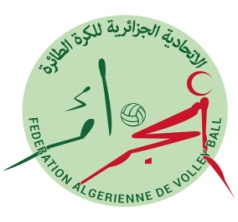 433MESSALTA SIEF EDDINE02/12/1989MUTATIONAthlèteSénior HommeRaed Chabab M'Sila357briki elhouceyn14/05/1994RenouvellementAthlèteSénior HommeRaed Chabab M'Sila358seghiour adnan15/02/1994RenouvellementAthlèteSénior HommeRaed Chabab M'Sila359gharbaoui abdelhak28/11/1994RenouvellementAthlèteSénior HommeRaed Chabab M'Sila360ouali abdennour18/10/1994RenouvellementAthlèteSénior HommeRaed Chabab M'Sila361debeche abdelbassit08/02/1988RenouvellementDirigeantRaed Chabab M'Sila362bouaziz fateh19/06/1969RenouvellementKinésithérapeuteRaed Chabab M'Sila364daoud houssam28/09/1990RenouvellementAthlèteSénior HommeRaed Chabab M'Sila365seddiki ilyes25/09/1990RenouvellementAthlèteSénior HommeRaed Chabab M'Sila366yahi bilal27/04/1990RenouvellementAthlèteSénior HommeRaed Chabab M'Sila566AGGOUNE ALI08/03/1990PRETAthlèteSénior HommeRaed Chabab M'Sila1343MALEK LOTFI10/11/1991NOUVELLEAthlèteSénior HommeRaed Chabab M'Sila3232MALEK TAREK24/12/1995NOUVELLEAthlèteSénior HommeRaed Chabab M'Sila4366BOUREZEG ZEYAD04/05/1998NOUVELLEAthlèteJUNIORSRaed Chabab M'Sila5959DILMI ABDELBAQI10/07/1997NOUVELLEAthlèteJUNIORSRaed Chabab M'Sila5022GHAFSI ABDESSAMED12/01/1998NOUVELLEAthlèteJUNIORSRaed Chabab M'Sila3233BENYAHIA YACINE26/05/1995NOUVELLEAthlèteSénior HommeRaed Chabab M'Sila7185AFFANE SALIM12/12/1993NOUVELLEAthlèteSénior HommeRaed Chabab M'Sila5963BENOMHANI AYMAN ABDALLAH23/05/1996NOUVELLEAthlèteSénior HommeRaed Chabab M'Sila567AIMER AYMEN23/08/1994RenouvellementAthlèteSénior HommeRaed Chabab M'Sila963SALEM AMAR01/02/1971RenouvellementKinésithérapeuteSénior HommeRaed Chabab M'Sila4695ZIREG OUSSAMA03/03/1998NOUVELLEAthlèteJUNIORSRaed Chabab M'Sila552TELLOUCHE NASREDDINE10/11/1973NOUVELLEENTRAINEURRaed Chabab M'Sila          13652    ASSALI    OTHMANE02/02/1997NOUVELLEENTRAINEURRaed Chabab M'Sila